График проведения сессий и дней депутатов в Собрании депутатов Куженерского муниципального района на 2018 год(источники: программа деятельности Собрания депутатов на 2018 год,календарный план-график работы главы МО на 2018 год)сокращения:СД –Собрание депутатов, МО - муниципальное образование, с/п сельское поселение, КМР– Куженерский муниципальный район*в течение года ввиду необходимости могут проводиться внеочередные сессии, **время проведения совместных заседаний постоянных комиссий также могут измениться в случае совпадения с другими мероприятиями, проводимыми в районе, республике.Глава муниципального образования 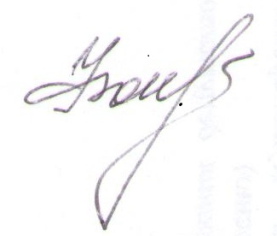 «Куженерский муниципальный район», Председатель Собрания депутатов Куженерского муниципального района О.А.Фокинадатавремяместо проведениямероприятиеучастники31 января2018 года9.30-14.00Куженерский дом культуры и досугаМуниципальный форум «О значении представительного органа и роли депутатов в системе местного самоуправления»Учеба по заполнению справокДепутаты, главы МО, главы администраций поселений и района, главные (ведущие) специалисты поселений05 февраля2018 года (пон-ник)Помещение администрации Токтайбелякскогос/поселенияВыезд главы МО, для встречи с депутатами и жителями Т-Б с/поселенияФокина О.А.Зилотова В.Ю.депутаты и жители поселения7,14,28 февраля 2018 года9.00-15.00Кабинет 30 администрации районаОказание практической помощи депутатам ОМСУ в заполнении справок о доходах, расходах, имуществе и обязательствах им-ного характераФокина О.А.Сидыганова М.В.Депутаты ОМСУ района и поселений15 февраля2018 года14.00Кабинет 30 администрации районаСовместное заседание пост. Комиссий Собрания депутатов районаФокина О.А.Сидыганова М.В.Депутаты ОМСУ района19 февраля 2018 годаПомещение администрации Тумьюмучашского с/поселенияВыезд главы МО, для встречи с депутатами и жителями Т-М с/поселенияФокина О.А.Глушкова В.С.депутаты и жители поселения21 февраля 2018 года10.00Зал заседаний администрации КМРТридцать девятая сессия Собрания депутатов районаДепутаты СД КМР, глава администраций поселения и района26 февраля 2018 годаПомещение администрации Русскошойского  с/поселенияВыезд главы МО, для встречи с депутатами и жителями Русскошойского с/поселенияФокина О.А.Крылов В.П.депутаты и жители поселения26-17 марта 2018 годаТерритория гп Куженер Встречи с трудовыми коллективами учреждений, расположенных на территории поселения и жителями поселения по отд. графикуФокина О.А.05 марта 2018 годаПомещение администрации Юледурского  с/поселенияВыезд главы МО, для встречи с депутатами и жителями Юледурского с/поселенияФокина О.А.Петров Е.В.депутаты и жители поселения7,14,28 марта 2018 года9.00-15.00Кабинет 30 администрации районаОказание практической помощи депутатам ОМСУ в заполнении справок о доходах, расходах, имуществе и обязательствах им-ного характераФокина О.А.Сидыганова М.В.Депутаты ОМСУ района и поселений12 марта2018 годаПомещение администрации Салтакъяльскогос/поселенияВыезд главы МО, для встречи с депутатами и жителями Салтакъяльского с/поселенияФокина О.А.Грязина И.А.депутаты и жители поселения15 марта 2018 года14.00Каб. 30 главы МО, Председателя Собрания депутатовСовместное заседание постоянных комиссии Собрания депутатов по вопросам проведения 28-й очередной сессииФокина О.А.Сидыганова М.В.Депутаты СД КМР21 марта 2018 года10.00Зал заседаний администрации КМРСороковая сессия Собрания депутатовФокина О.А.Депутаты СД КМР26 марта 2018 годаПомещение администрации Шудумарскогос/поселенияВыезд главы МО, для встречи с депутатами и жителями Шудумарского с/поселенияФокина О.А.Андреев И.Г.депутаты и жители поселения02 апреля 2018 годаПомещение администрации Шорсолинскогос/поселенияВыезд главы МО, для встречи с депутатами и жителями Шорсолинского с/поселенияФокина О.А.Чемекова И.Ю.депутаты и жители поселения4,11,18,25 апреля 2018 года9.00-15.00Кабинет 30 администрации районаОказание практической помощи депутатам ОМСУ в заполнении справок о доходах, расходах, имуществе и обязательствах им-ного характераФокина О.А.Сидыганова М.В.Депутаты ОМСУ района и поселений09 апреля 2018 годаПомещение администрации Иштымбальского  с/поселенияВыезд главы МО, для встречи с депутатами и жителями Иштымбальского с/поселенияФокина О.А.Прокопьев А.И.депутаты и жители с/поселения21 апреля 2018 годаДень местного самоуправления12.04.201710.00Зал заседаний администрации КМРДень депутата по вопросам составления бюджета МО КМРОтчет депутатов Иштымбальского и Токтайбелякского сельских поселенийФокина О.А.Депутаты СД КМР14 мая 2018 года10.00Каб. 30 главы МО, Председателя Собрания депутатовСовместное заседание постоянных комиссии Собрания депутатов по вопросам проведения 41-й очередной сессииФокина О.А.Депутаты СД КМР16 мая 2018 года10.00Зал заседаний администрации КМРСорок первая сессия Собрания депутатовФокина О.А.Сидыганова М.В.Депутаты СД КМР05 июля 2018 года10.00Каб. 30 главы МО, Председателя Собрания депутатовСовместное заседание постоянных комиссии Собрания депутатов по вопросам проведения42-й очередной сессииФокина О.А.Сидыганова М.В.Депутаты СД КМР11 июля 2018 года10.00Зал заседаний администрации КМРСорок вторая сессия Собрания депутатовФокина О.А.Сидыганова М.В.Депутаты СД КМР16 августа 2018 года14.00Каб. 30 главы МО, Председателя Собрания депутатовСовместное заседание постоянных комиссии Собрания депутатов по вопросам проведения43-й очередной сессииНефонтов С.С.Сидыганова М.В.Депутаты СД КМР22 августа 2018 года10.00Зал заседаний администрации КМРСорок третья сессия Собрания депутатовНефонтов С.С.Сидыганова М.В.Депутаты СД КМР03 сентября 2018 годаПомещение администрации Токтайбелякскогос/поселенияВыезд главы МО, для встречи с депутатами и жителями Т-Б с/поселенияФокина О.А.Зилотова В.Ю.депутаты и жители поселения10 сентября 2018 годаПомещение администрации Тумьюмучашского  с/поселенияВыезд главы МО, для встречи с депутатами и жителями Т-М с/поселенияФокина О.А.Глушкова В.С.депутаты и жители поселения17 сентября 2018 годаПомещение администрации Юледурского  с/поселенияВыезд главы МО, для встречи с депутатами и жителями Юледурского с/поселенияФокина О.А.Петров Е.В.депутаты и жители поселения24 сентября 2018 годаПомещение администрации Русскошойского  с/поселенияВыезд главы МО, для встречи с депутатами и жителями Русскошойсского с/поселенияФокина О.А.Крылов В.П.депутаты и жители поселения02 октября 2018 годаПомещение администрации Салтакъяльскогос/поселенияВыезд главы МО, для встречи с депутатами и жителями Салтакъяльского с/поселенияФокина О.А.Грязина И.А.депутаты и жители поселения09 октября 2018 годаПомещение администрации Шудумарскогос/поселенияВыезд главы МО, для встречи с депутатами и жителями Шудумарского с/поселенияФокина О.А.Андреев И.Г.депутаты и жители поселения11 октября 2018 года10.00Каб. 30 главы МО, Председателя Собрания депутатовСовместное заседание постоянных комиссии Собрания депутатов по вопросам проведения44-й очередной сессииФокина О.А.Депутаты СД КМР15 октября 2018 годаПомещение администрации Шорсолинскогос/поселенияВыезд главы МО для встречи с депутатами и жителями Шорсолинского с/поселенияФокина О.А.Чемекова И.Ю.депутаты и жители поселения17 октября 2018 года10.00Зал заседаний администрации КМРСорок четвертая сессия Собрания депутатовФокина О.А.Депутаты СД КМР22 октября 2018 годаПомещение администрации Иштымбальского  с/поселенияВыезд главы МО, для встречи с депутатами и жителями Иштымбальского с/поселенияФокина О.А.Прокопьев А.И.депутаты и жители поселения12-16 ноября 2018 годаТерритория гп КуженерВстречи с трудовыми коллективами, расположенными на территории поселения по отд. графикуФокина О.А.Депутаты ГПК12 декабря 2018 года10.00Зал заседаний администрации Публичные слушания по проекту бюджета МО «Куженерский муниципальный район» на 2019 год и плановый период 2020-2021 ггФокина О.А.Ярыгина В.Л.Депутаты СД КМР12 декабря 2018 года10.00Зал заседаний администрацииСовместное заседание постоянных комиссии Собрания депутатов по вопросам проведения45-й очередной сессииФокина О.А.Депутаты СД КМР19 декабря 2018 года10.00Зал заседаний администрации КМРСорок пятая бюджетная сессия Собрания депутатовФокина О.А.Сидыганова М.В.Ярыгина В.Л.Депутаты СД КМР27 декабря 2018 года10.00Кабинет №30 главы МОВнеочередная сессия СД КМР (по необходимости)Фокина О.А.Сидыганова М.В.Депутаты СД КМР